Congratulations on advancing to the 2020 NCAA Division I Softball Championship.  The information in this manual has been compiled for your convenience and to help teams prepare for the championship.The Championships and Alliances staff strives to govern competition in a fair, safe, equitable and sportsmanlike manner so that the experience of the student-athlete is paramount. This is attained by:Ensuring student-athletes’ optimal experience.Executing championship events reflecting appropriate quality and values to/for stakeholders – student-athletes, administrators, member institutions, coaches, fans, broadcast partners, corporate champions/partners and sport committees.Coordinating all aspects of championships in an efficient, effective manner through common operating policies and practices, and using internal and external resources.Integrating championships with broadcast and corporate relationships in a manner that maintains rich tradition and decorum of such events.Assuring effective management of the business aspects of the operation.Enhancing the assets of the NCAA and their value by collaborating with internal and external expertise to achieve heightened exposure (e.g. youth clinics, community programs, fan events, banquets, anniversaries, etc.)Section 4•1 Administrative MeetingInsert information.Section 4•2 PracticesInsert information.Section 4•3 Game ScheduleInsert information.Section 4•4 Religions Conflict PolicyIf a participating institution has a written policy against competition on a particular day for religious reasons, it shall submit its written policy to the governing sports committee on or before September 1 of each academic year in order for it or one of its student-athletes to be excused from competing on that day. The championship schedule shall be adjusted to accommodate that institution.Section 4•5 Weather PolicySEVERE WEATHER POLICY FOR TERMINATING PLAYThe NCAA Softball representative will contact the local weather bureau in the event of severe weather and will adhere to the advisories and recommendations provided by the local meteorologists.  As recommended by the NCAA Committee on Competitive Safeguards and Medical Aspects of Sports and the National Severe Storms Laboratory, consideration will be given to terminating play when the lightning is eight miles away or closer if safety is a concern.  Teams will receive specific detailed information regarding the evacuation plan at the administrative meeting.  If there is a threat of severe weather while in the stadium/facility, the NCAA and stadium officials will provide immediate instructions and will expect the full cooperation of everyone in your travel party.  Team administrators will be the first line of communication provided time allows.Participant medallions will be given at regional and super regional sites to the non-advancing teams. Each non-advancing team will receive 20 medallions (squad size). To order additional medallions, please go to http://www.mtmrecognition.com/ncaa/.Section 6•1 Format/Order of Games	Four-Team Regionals. The procedures outlined below shall be used in the conduct of all sixteen softball regional competitions.  The regionals will be conducted for a three-day period. All regional competition should be completed no later than the Sunday prior to super regionals. [Exceptions (i.e., weather) may preclude the completion of competition by Sunday.]If the regular game schedule is altered because of weather or unforeseen circumstances, the following guidelines may be used and teams will be informed by the NCAA representative: (1) No more than three games by any one team will be scheduled in one day; (2) If possible, games will not be scheduled to begin prior to 9 a.m. or after 11 p.m.; (3) If competition cannot be completed Sunday, the last time to start a regional championship game (i.e., Games 6 and "if" 7) to complete regional finals is the Monday immediately preceding the super regional at 11 p.m. (4) If play is suspended before games 6 and 7 and the regional competition ceases, see the rain delay advancement formula (page 12 of the Pre-championship Manual). Regional Competitions.  The procedure listed below will be observed (games follow in chronological order - no exceptions to game order will be permitted):In all four-team regional tournaments, Game 1 and 2 will be played on the first day; Games 3, 4 and 5 will be played on the second day; Games 6 and 7 (if necessary) will be played on the third day.Super Regional Competition.  The procedure listed below will be observed:In all two-team super regional tournaments, Game 1 will be played on the first day; Games 2 on the second day and game 3 (if necessary) will be played on the third day.  Competition should be completed not later than Sunday before the Women’s College World Series.  [Exceptions (i.e., weather of television) may preclude the completion of competition by Sunday.]Section 6•2 Determination Home/Away TeamsFor all regional and super regional competition, the home team shall occupy the third base dugout, warm-up first and select the color of the uniform jersey.  The visiting team must wear a contrasting uniform jersey.  The committee or its designee will resolve any conflict in the selection of uniforms.  As a reminder, when teams play back-to-back games, they must be prepared to change uniforms, if necessary.  By mutual agreement of the participating teams, teams playing back-to-back games may agree to stay in the same uniform color.  Determination of uniform colors must be approved by the NCAA representative.  Noncompliance with this policy may result in misconduct as outlined in the DI Softball Pre-championship Manual.Regionals. The home team for the first round of regionals will be the higher-seeded team. In subsequent games, the home team shall be determined according to the following formula:The games committee shall designate as home team the institution that has been home team the fewest times (regionals and finals are considered separately).If two teams have been  home  team an  equal  number  of  times  but  visiting  team  an unequal number of times, the team that has been the visitor most often shall be designated as home team.If two teams have been both home team and visiting team an equal number of times, and if the two teams previously met, the visitor in the initial game shall be the home team in the second game.If games between the same teams are back to back, the home teams shall be the visitor in the previous game regardless of the number of times either team have been home or visitors.If two teams have been both home team and visiting team an equal number of times, the team that was the visitor in its preceding game shall be the home team, unless both teams were the visitor in their preceding games.If the preceding formula does not prevail, the higher seeded team shall have the choice of being home team or visitors.When teams play back-to-back games, they must be prepared to change uniforms and dugouts, if necessary.Super Regionals. The home team for the first game will be the higher-seeded team.  The second game will be the lower seeded team and the third game (if necessary) shall be the higher seeded team.Section 6•3 Protest ProceduresThe protest procedures are outlined in Rule 7 of the 2020 and 2021 Rules and Interpretations book.Section 7•1 Banners and Artificial Noise MakersAtmosphere.  Hosts must provide a neutral atmosphere that enhances the student-athlete experience for all participating teams (e.g., announcer, in-venue fan treatment, equitable locker rooms, access to facility and equipment).No banners may be posted at the tournament other than the NCAA and approved media banners.  Props are not allowed in dugouts during NCAA postseason play.  Artificial noise makers, air horns, and electronic amplifiers are not permitted and shall be removed upon discovery.Warm-Up Tapes.  No warm-up tapes are permissible.  Only band(s) and electronic scoreboard music will be used.  The host institution will select and administer neutral music.  Batter walk-up music must be generic and used for all teams (individual walk-up music is not allowed).If a team does not have a band present, it may provide a tape of the institution’s fight song to be played when the team scores.Section 7•2 Electronic CommunicationThe policies and procedures are outlined in Rule 5.9 of the Softball 2020 and 2021 Rules and Interpretations book. There is neither electronic communication nor videotaping from the dugout.Section 7•3 Emergency/Evacuation PlanTeams will receive specific detailed information regarding the evacuation plan at the administrative meeting.  If there is any type of emergency while in the stadium, the NCAA representative and stadium officials will provide immediate instructions and will expect the full cooperation of everyone in your travel party.  Team administrators will be the first line of communication provided time allows.Please review the plan with members of your travel parties upon receipt.Section 7•4 National AnthemThe "Star-Spangled Banner" shall be played before each session; if there is more than one session per day, the "Star-Spangled Banner" shall be played once per day (before the first session of the day).Section 7•5 Pregame ProtocolThe NCAA Division I Softball Committee determined that although it was the intent of the committee to provide a consistent and equitable experience for all student-athletes participating in preliminary-round competition, facilities and other circumstances do not always allow for this consistency.  The committee established principles for practice and pregame warm-ups which will be followed according to facility availability.Pre-game Protocol.  If a practice field is available, teams may warm-up on the practice field (equal amount of time for each team).  Each team is allowed five minutes for its individual line drills/warm-up practice on the competition field and will complete line drills on the field at the same time:  home team along the baseline between third and second and the visiting team along the baseline between first and second. (See pregame timing sheet.)After both teams have completed use of the batting cages and warm-up areas (use of those facilities is established by the tournament director), it is permissible to move onto the game-field area for warm-up under the following conditions:The preceding game has ended and both participating teams have cleared the field and dugout area.Team equipment is stored in the dugout or along the outfield fence so the grounds crew may water the entire infield area (including foul territory).Warm-up before the designated pregame protocol (30 minutes before game) is limited to the outfield area nearest the team’s dugout until the infield crew has left the field.If time remains after the grounds crew has completed its work, and prior to the start of the designated 30-minute pregame protocol, a team may field groundballs on the dirt in foul territory behind first or third base in the outfield.Batting Cages.  If only one batting cage is available at the site, both teams will have equal time to its use prior to their game.  The home team uses it first.  The batting cage may be used while another game is being played as long as it does not interfere with the game in progress.  If two batting cages of equal quality are available, each team will use one cage for warm-ups.Pitchers.  Pitchers for the upcoming game may use the bullpen area while a game is in progress only when the bullpen area is not in use by either of the participating teams (i.e., both bullpens must be open for this opportunity to be used and the opportunity ends if either participating team desires to use a bullpen).Bullpens.  Two separate bullpen areas of comparable composition to the competition field (dirt is preferred) and distance from dugouts must be provided.  Bullpens must be separated from the spectator access area.Camera Protocol.  All team camera locations will be in center field, and they will be unmanned and checked periodically by the site representative or a designee to be sure they are operational.Right View Pro Cameras or Similar Electronic Devices.  The cameras must be covered during competition.Section 7•6 ScoutingInstitutions are permitted to videotape championship competition by their teams or their individual student-athletes for archival, coaching or instructional purposes.  Each institution is permitted to use one camera and may videotape only that portion of the competition in which it participates.  The videotapes may not be used for any commercial purposes.  An institutional representative shall contact the event coordinator at the host site to arrange for camera space at that site.  The host institution shall provide a comparable location for both competing teams.  (See Rule 5.9, page 40 of the 2020-21 NCAA Softball Rules Book.)Section 7•7 UmpiresThe NCAA Division I Softball Committee is responsible for the assignment of umpires to tournament sites.  The NCAA Division I Softball Committee will work with the Softball Umpire Program to establish umpires at each site.Section 7•8 VideotapingTeams may only videotape their own games.  Videotaping for scouting is above (Section 7.6).Participating teams may videotape only games in which they are a participant, from centerfield.  If centerfield is not available, the host institution will provide an area in which all teams have equal access.  Teams may videotape any game at the site of competition from the video truck if the game is being broadcast.  Recording from the dugout is PROHIBITED during NCAA postseason play.  (See Rule 5.9.3 of the NCAA Softball Rules Book).Mounted Cameras. See A.R. 5.9.3 of the NCAA Softball Rules Book.Section 8•1 Competition Site MapsInsert information.Section 8•2 Facility InformationOutfield dimensions:Right: [dimensions]Center: [dimensions]Left: [dimensions]Backstop, sideline and outfield fences [type – chain link; wood]Outfield composition:Infield composition:Concessions on site for purchase.Restroom on site (permanent and portable).Warm-up area [location].Dugouts are covered and enclosed.Bullpen areas: [location, number, etc.]Batting cages: [location, number, etc.]Equipment provided for practice and warm-ups.Any other information you think would be helpful for the visiting teams.Section 8•3 Locker RoomsInsert information.Section 8•4 ParkingInsert information.Section 8•5 Participant EntrancesInsert information.Section 8•6 Practice AreasInsert information.Insert information.The NCAA is dedicated to fair and equitable competition throughout each round of championships and strongly supports the drug-testing program in order to safeguard the health and safety of the participating student-athletes.Section 10•1 Athlete NotificationTeam ChampionshipsImmediately after any established NCAA cool-down period, a member of the drug-testing crew will notify student-athletes selected for drug testing.  Each student-athlete will be instructed to read and sign the Team Championship Student-Athlete Notification Form. The notification form will instruct the student-athlete to report to the testing room within 60 minutes, unless otherwise directed by the crew member. An institutional representative must be present in the drug testing venue.Section 10•2 Media ObligationsTeam ChampionshipsEach team is provided a post-game cool-down period. At the conclusion of the cool-down period, a member of the drug testing crew will notify the student-athletes who have been selected for testing. Notification may take place in the locker room (if applicable) or on the field of play.  If a selected student-athlete is scheduled to participate in any postgame news conference, he/she is required to attend the news conference first.  The student-athlete will be escorted to the drug testing area after all of his/her media obligations have been fulfilled.Section 10•3 Next Day TestingTeam ChampionshipsIf competition begins at 10 p.m. or later (local time), both teams will be given the option to defer testing until the next morning. If a team decides to test the next morning, that determination must be confirmed by the institution no later than immediately following the contest. Once testing has begun, testing must be completed and cannot be deferred until the next morning. If deferred until the following day, the testing must begin no later than 10 a.m. (local time) at the original test site.Section 10•4 Participating Institution’s NotificationTeam ChampionshipsThe institutional representative will be notified of drug testing no sooner than two (2) hours prior to the start of the game by the drug-testing crew chief.  After the game, a member of the drug-testing crew will provide the institutional representative with the names of the selected student-athletes.Section 10•5 Prolonged TestIf the student-athlete's team must depart the championship prior to a student-athlete completing drug testing, an institutional representative must remain with the student-athlete.  If the student-athlete and/or institution incur additional expenses because of the delay (e.g., hotel, transportation back to campus, etc.), the institution may request reimbursement from the NCAA.Section 10•6 Testing ProcessStudent-athletes are drug tested through urinalysis and must provide a specimen in view of a drug-testing collector of the same gender.  The length of the collection process depends on the student-athlete's ability to provide an adequate specimen. If a student-athlete provides an adequate specimen immediately upon arriving in the drug-testing area, the entire process can be completed within 20 minutes. If the student-athlete is unable to provide an adequate specimen, he/she must remain in the drug-testing area until one is provided. There is no maximum allotted time for a student-athlete to provide an adequate specimen.Section 11•1 BallsThe Rawlings NC12L (.47 COR) is the official softball for the championship. Rawlings will supply balls for all championship rounds; no other softball shall be used.Championship softballs (7 dozen per regional site; 3 dozen per super regional site) will be sent from the manufacturer directly to the attention of the tournament director.  If the softballs do not arrive by 6 p.m. Eastern time, Wednesday before competition, please contact Sharon Cessna immediately at 317-917-6519 (office), 317-966-6451 (cell) or scessna@ncaa.org.Scuff during practice – one dozen per team.Game balls should be available two hours prior to each game for each team.  Each team is asked to―scuff game balls during practice.  The balls being scuffed should not be used for hitting practice.  Scuffed balls should be returned to the N CAA representative prior to the teams’ leaving the field.One new game ball should be given to each team prior to the start of each game.  The game ball should be returned to the umpire.Section 11•2 Bats/Bat TestingBats used in competition MUST appear on the NCAA Approved Softball Bat List.  The bat list will be updated on the first Monday of January, March, April and July. You can access the list at www.sup.arbitersports.com.  Additional lists will be posted when a manufacturer withdraws a bat model or the results of bat testing dictate assessing strikes and or removing a model.Coaches are reminded bats are to be checked before every game. Please provide umpires with a current b at list and highlight the bats your team will be using during each game.Bat Testing.  Bat testing will be conducted on competition days only during all NCAA Division I postseason rounds.  The host will provide a WSU bat testing machine.Section 12•1 Per DiemEach team is limited to 20 eligible players in uniform and an official traveling party of 28, including one sports information director.After a regional or super regional has begun, no changes may be made in a team roster for any reason. This procedure will also be followed at the finals, although the same players need not be designated for preliminary rounds and finals competition.The number of individuals in the dugout shall not exceed 35 if the host institution provides bat handlers, 36 individuals will be permitted. An institution that is advised it is in violation of this regulation and does not promptly conform to it automatically shall forfeit the competition. There shall be no inordinate delay of the contest to allow a competing institution to conform to the rule.Section 12•2 Travel Expense System (TES)Transportation expenses will be provided for an official traveling party of 28 persons.Reimbursable ground transportation.  For team championships, if the institution is located more than 50 round trip miles from the site of competition or the departure airport, or if the arrival airport is located more than 50 round trip miles from the site of competition, the institution is eligible for reimbursement of ground transportation costs.  The NCAA will not reimburse actual costs for ground transportation. Instead, a flat rate will be given to all eligible institutions. This amount may vary by championship, so please refer to the NCAA travel policies for specific details. The travel policies can be found at: http://www.ncaa.org/championships/travel/championships-travel-information Section 13•1 Team Hotel(s)Insert information.Section 14•1 Credentials (Participant, TV and Photo)Insert information.Credentials will be provided for the up to 35 personnel allowed in the dugout.  In addition, one (1) media credential for the sports information director and two (2) all-access credentials for institutional administrators will also be provided (total of 38 credentials).  Only credentialed personnel will be permitted in credential-required areas (e.g. team warm-up areas, locker/team rooms, etc.).  The squad size and official travel party will remain at 20 and 28 respectively.Section 14•2 Interview ProcessPostgame interviews are mandatory for the head coach and requested student-athletes.For all games except the Championship Series game that concludes the Women’s College World Series, there will be a 10-minute cooling-off period.  Following the conclusion of the cooling-off period, the winning team will attend the press conference first, followed by the non-winning team.  For the Championship Series game that concludes the Women’s College World Series, the runner-up team will attend the press conference first, followed by the national championship team.Only credentialed members of the media and participating institutions’ administration shall attend the postgame press conference.Uniformed security shall escort coaches and student-athletes to and from postgame press conferences and other media obligations.Order of AppearanceAfter each game, the winning coach and selected student-athletes will be scheduled in the interview room first.Assistant Coach’s InterviewAn assistant coach is permitted to participate in a radio interview on the head coach’s behalf prior to the expiration of the cooling-off period.Locker/Team RoomsThe locker/team rooms shall be open to the media after a 10-minute cooling-off period.  The timetable for the cooling-off period begins when the respective head coaches enter the locker room immediately after the match.  Unless the coach chooses to forego the cooling-off period, he or she must proceed directly to the locker room after the match, with the exception if they are requested to remain for a short interview (not to exceed four minutes) by the television network that has purchased the rights.  All locker rooms for players and assistant coaches shall be open to the media for 15 minutes after the conclusion of the respective cooling-off periods.  However, if the media is not interested in entering the locker room, it may be closed before the 15-minute time period expires.Electrical OutletsElectrical outlets will be required in the working pressroom and at center ice to assist representatives using transmission equipment requiring electricity.  There shall be electrical outlets in the working pressroom.EquipmentThe host institution shall provide all the necessary equipment (microphones, mult box, adequate lighting) for the interview room.Facility CoordinatorHost media coordinators must designate an interview room at the facility and an individual to coordinate the activities in it.ModeratorThe media coordinator shall identify a moderator for each news conference who shall keep the conference moving on schedule.Obligation of CoachRegardless of any personal regular-season radio or television contract(s), the coach is first obligated to the entire media staffing the tournament and must report to the interview room immediately after the 10-minute cooling-off period expires.  The coach cannot delay a postgame interview with the covering media to conduct a program for a single newspaper, radio or television reporter unless requested to grant a short interview (not to exceed four minutes) by the television network that has purchased rights.  (The media coordinator or designee shall have the responsibility to terminate the four-minute interview period, not the network that has purchased rights.)  After fulfilling this commitment to the media staffing the tournament, the coach and student-athletes may participate in a special interview.QuotesTyped quotes shall be distributed to the media immediately after each news conference.  It is recommended that one person be assigned to each team so that news conferences are covered in their entirety.“Selected Media” PolicyShould a coach permit any single media agency to enter the dressing room before the cooling-off period has expired, the locker room shall be opened to all other media representatives desiring access to the area.Section 14•3 TelevisionPlease refer to the NCAA Broadcast Manual policies and guidelines: http://www.ncaa.com/media. Section 14•4 WebcastingInsert information.Section 15•1 AmbulanceInsert information.Section 15•2 Athletic TrainingCertified athletic trainer(s) shall be available in the athletic training facility and assist the participating institutions’ sports medicine staff.  Certified athletic trainer(s) shall be on site for each scheduled practice or contest.  Physician(s) will be on-call or on site for all practice and game days, depending on the sport.  When applicable, the host institutions shall provide specialty physicians (e.g., dermatologists, orthopedic, ophthalmologist), dentist, x-ray technicians, emergency medical technicians (EMTs) or licensed massage therapists.Section 15•3 Championship Medical ContactsInsert information.Section 15•4 Concussion ManagementThe NCAA has adopted legislation that requires all active member institutions to have a concussion management plan for their student-athletes. Participating institutions shall follow their concussion management plan while participating in NCAA championships.  If a participating team lacks appropriate medical staff to activate its concussion management plan, the host championship concussion management plan will be activated.The legislation notes, in part, that a student-athlete who exhibits signs, symptoms or behaviors consistent with a concussion shall be removed from athletics activities (e.g., competition, practice, conditioning sessions) and evaluated by a medical staff member (e.g., sports medicine staff, team physician) with experience in the evaluation and management of concussions; a student-athlete diagnosed with a concussion is precluded from returning to athletics activity for at least the remainder of that calendar  day; medical clearance for return to athletics activity will be determined by the team physician or the physician's designee from the student-athlete's institution.  In the absence of a team physician or their designee, the NCAA tournament physician will examine the student-athlete and will determine medical clearance.A concussion is a brain injury that may be caused by a blow to the head, face, neck or elsewhere on the body with an “impulsive” force transmitted to the head.  Concussions can occur without loss of consciousness or other obvious signs. A repeat concussion that occurs before the brain recovers from the previous one (hours, days or weeks) can slow recovery or increase the likelihood of having long-term problems.  In rare cases, repeat concussions can result in brain swelling, permanent brain damage and even death.For further details please refer to the “NCAA Sports Medicine Handbook Guideline on Concussions.”Section 15•5 Hospitals and Emergency ServicesInsert information.Section 15•6 PhysiciansInsert information.Section 15•7 X-RaysInsert information.Section 16•1 Ethical Behavior by CoachesMembers of the coaching profession have certain inherent obligations and responsibilities to the profession, to the student-athletes and to all those with whom they come into contact. Coaches are expected to be role models who conduct themselves with integrity and high ethical standards at all times.The words and actions of a coach carry tremendous influence, particularly on the young people under his or her direction. Thus, it is imperative that he or she demonstrate and demand high principles of sportsmanship and ethical behavior.Section 16•2 Misconduct/Failure to Adhere to Policies and ProceduresMisconduct. Misconduct in an NCAA championship is any act of dishonesty, unsportsmanlike conduct, unprofessional behavior or breach of law, occurring from the time the championship field is announced through the end of the championship that discredits the event or intercollegiate athletics.  Each games committee shall hold an administrative meeting with the coaches of participating institutions to review and explain the policies related to misconduct.Failure to Adhere to Policies and Procedures. A governing sports committee may assess a financial penalty against an institution for failure of any of its representatives to adhere to the policies and procedures governing championships administration.Section 16•3 SportsmanshipIndividuals employed by (or associated with) a member institution to administer, conduct or coach intercollegiate athletics and all participating student-athletes shall act with honesty and sportsmanship at all times so that intercollegiate athletics as a whole, their institutions and they, as individuals, shall represent the honor and dignity of fair play and the generally recognized high standards associated with wholesome competitive sports.Section 16•4 Sports WageringThe NCAA defines sports wagering as putting something at risk- such as an entry fee or a wager- with the opportunity to win something in return. The NCAA opposes all forms of legal and illegal sports wagering on college sports. Student-athletes and athletics administrators cannot place a sports wager for any NCAA-sanctioned sport. This includes wagering on the intercollegiate, amateur or professional level.A student-athlete involved in sports wagering on the student-athlete's institution permanently loses all remaining regular-season and postseason eligibility in all sports.  A student-athlete who is involved in any sports wagering activity that involves college sports or professional athletics, through Internet gambling, a  bookmaker, a parlay card or any other method employed by organized gambling, will be ineligible for all regular-season and postseason competition for at least one year.In championships in which a bracket format is used, student-athletes, coaches and administrators may not participate in bracket competitions where there is both a required entry fee and an opportunity to win a prize. Student-athletes and administrators may participate under current NCAA rules, in bracket contests where there is no entry fee but a possibility of winning a prize.  Some NCAA member schools, however, have chosen to ban student-athletes from participating in these types of bracket contests.Section 16•5 Tobacco BanThe use of tobacco products is prohibited by all game personnel (e.g., coaches, trainers, managers and game officials) in all sports during practice and competition. Uniform penalties (as determined by the applicable rules-making committees and sports committees with rules-making responsibilities) will be established for such use.The use of tobacco products by a student-athlete is prohibited during practice and competition.  A student-athlete who uses tobacco products during a practice or competition will be disqualified for the remainder of that practice or competition.NCAA Bylaw 17.1.9 and Rule 13.11 of the Softball 2018 and 2019 Rules and Interpretations book is also enforced during all rounds of the championship.Section 17•1 Dugout SizeThe number of personnel permitted in the dugouts during postseason competition is up to 35, including 20 student-athletes in uniform, 10 coaches and support staff and up to five (5) eligible, non-participating student-athletes (not in uniform).  Section 17•2 Squad Size/Travel Party SizeEach team is limited to 20 eligible players in uniform and an official traveling party of 28, including one sports information director.After a regional or super regional has begun, no changes may be made in a team roster for any reason. This procedure also will be followed at the finals, although the same players need not be designated for preliminary rounds and finals competition.An institution that is advised it is in violation of this regulation and does not promptly conform to it automatically shall forfeit the competition. There will be no inordinate delay of the contest to allow a competing institution to conform to the rule.Section 18•1 Local/Ground TransportationCharter Buses.Company – [telephone]Local Rental Vehicles.Company – [telephone]Airport Rental Vehicles.Company – [telephone]Section 18•2 Short’s Travel ManagementFor complete travel information and policies visit: http://www.ncaa.org/championships/travel/championships-travel-information?division=d1. Section 19•1 Complimentary Tickets/Pass List(s)No complimentary tickets are permitted for NCAA championship competition.  Each participating team is guaranteed the right to purchase tickets.Section 19•2 Player/Guest TicketsPlayer Pass Gate.  If institution’s wish to purchase tickets for its players, a player complimentary entrance must be available for those individuals to be admitted to the competition.Section 19•3 PricesInsert information.Section 19•4 Team AllocationsEach participating team is guaranteed a minimum of 100 tickets. Regionals—75 premium tickets and 25 tickets elsewhere in the stadium.Super regionals—100 premium tickets.  If reserved seating is used, comparable seats must be made available to all participating institutions.  The host institution must be notified of tickets that will not be used by the visiting team or additional ticket needs (by 5 p.m. local time Tuesday before competition).Section 19•5 Ticket Office Contact NumbersInsert information.Section 19•6 Will CallInsert information.Section 20•1 Uniform ColorThe home team shall select the desired uniform color first and it is the responsibility of the visiting team to wear a contrasting uniform color to the jersey of the home team. Discrepancies will be settled by the site representative in consultation with the umpire. As a reminder, when teams play back-to-back games, they must be prepared to change uniforms, if necessary. Determination of uniform colors must be approved by the NCAA representative. Noncompliance with this policy may result in “failure to follow procedures” as outlined in the NCAA Division I Manual. On the field, including the practice areas and dugout, each team is limited to eligible players in uniform and coaches, trainers, student-athletes and managers, all of whom shall be in appropriate team colors and within the allotted bench size.Section 20•2 Logo PolicyReference: Bylaw 12.5.4 in the NCAA Divisions I Manual.]A student-athlete may use athletics equipment or wear athletics apparel that bears the trademark or logo of an athletics equipment or apparel manufacturer or distributor in athletics competition and pre- and postgame activities (e.g., celebrations on the court, pre- or postgame press conferences), provided the following criteria are met.Athletics equipment (e.g., shoes, helmets, baseball bats and gloves, batting or golf gloves, hockey and lacrosse sticks, goggles and skis) shall bear only the manufacturer’s normal label or trademark, as it is used on all such items for s ale to the general public; and(b)	The student-athletes institution’s official uniform (including numbered racing bibs and warm-ups) and all other items of apparel (e.g., socks, head bands, T-shirts, wrist bands, visors or hats, swim caps and towels) shall bear only a single manufacturer’s or distributor’s normal label or trademark (regardless of the visibility of the label or trademark), not to exceed 2 1/4 square inches in area (rectangle, square, parallelogram) including any additional material (e.g., patch) surrounding the normal trademark or logo. The student-athletes institution’s official uniform and all other items of apparel shall not bear a design element similar to the manufacturer’s trademark/logo that is in addition to another trademark/logo that is contrary to the size restriction.2020 NCAA DIVISION I SOFTBALL CHAMPIONSHIPS  Official Travel Party (28)     Additional Credentials (10)Please email or fax this completed form to the tournament director by 5 p.m. Eastern time, Monday, May 11 for Regionals and May 18 for Super Regionals. In addition, please hand-carry a copy of the form to the mandatory administrative meeting. Individuals listed on this form must be an institutional representative and will be at the championship in an official capacity.SECTION 1 • INTRODUCTIONSECTION 2 •NCAA MISSION STATEMENTSECTION 3 • TOURNAMENT PERSONNELTournament DirectorWork: Cell: Email:Facility Director: Work:Cell: Email:Sports Information Contact: Work:Cell: Email:Drug Testing: Work:Cell: Email:Ticket Manager: Work:Fax: Email:Marketing & Promotions Director: Work:Cell: Email:Other:Work: Fax: Email:Other:Work: Fax: Email:Other:Work: Fax: Email:Other:Work: Fax: Email:SECTION 4 • SCHEDULE OF EVENTSSECTION 5 •AWARDS – PARTICIPATIONSECTION 6 • CHAMPIONSHIP FORMATDay 1:Game 1 – No. 2 vs. No. 3Game 2 – No. 1 vs. No. 4Day 2:Game 3 – Winner Game 1 vs. Winner Game 2Game 4 – Loser Game 1 vs. Loser Game 2Game 5 – Winner Game 4 vs. Loser Game 3Day 3:Game 6 – Winner Game 3 vs. Winner Game 5Game 7 – Winner Game 6 vs. Loser Game 6 (if necessary)Day 1:Game 1Day 2:Game 2 Day 3:Game 3 (if necessary)SECTION 7 • CHAMPIONSHIP OPERATIONSSECTION 8 • COMPETITION SITESECTION 9 • DIRECTIONSSECTION 10 • DRUG TESTINGSECTION 11 • EQUIPMENTSECTION 12 • EXPENSES/REIMBURSEMENTSECTION 13 • LODGINGSECTION 14 • MEDIA SERVICESSECTION 15 • MEDICALSECTION 16 • PARTICIPANT EXPECTATIONS/GUIDELINESSECTION 17 • SQUAD SIZE/TRAVEL PARTYSECTION 18 • TEAM TRAVEL/TRANSPORTATIONSECTION 19 • TICKETSSECTION 20 • UNIFORMSAPPENDIX A • TRAVEL PARTY ROSTERINSTITUTION:INSTITUTION:1.11.2.12.3.13.4.14.5.15.6.16.7.17.8.18.9.19.10.20.COACHES:COACHES:COACHES:COACHES:COACHES:COACHES:COACHES:COACHES:21.Head Coach:Head Coach:Cell phone:22.Asst. Coach:Asst. Coach:Cell phone:23.Asst. Coach:Asst. Coach:Cell phone:24.Dir. Of Ops:Dir. Of Ops:Cell phone:OTHER STAFF (must have an official championship responsibility)OTHER STAFF (must have an official championship responsibility)OTHER STAFF (must have an official championship responsibility)OTHER STAFF (must have an official championship responsibility)OTHER STAFF (must have an official championship responsibility)OTHER STAFF (must have an official championship responsibility)OTHER STAFF (must have an official championship responsibility)OTHER STAFF (must have an official championship responsibility)25.Title: Title: AdministratorAdministrator26.Title: Title: TrainerTrainer27.Title: Title: SIDSID28.Title:Title:29.Title:Title:30.Title:Title:31.Title: Title: 32.Title:Title:33.Title:Title:Eligible, non-participating student-athletes only (up to five)Eligible, non-participating student-athletes only (up to five)Eligible, non-participating student-athletes only (up to five)Eligible, non-participating student-athletes only (up to five)Eligible, non-participating student-athletes only (up to five)Eligible, non-participating student-athletes only (up to five)Eligible, non-participating student-athletes only (up to five)Eligible, non-participating student-athletes only (up to five)34.Title:Title:Non-participating student-athleteNon-participating student-athlete35.Title:Title:Non-participating student-athleteNon-participating student-athlete36.Title:Title:Non-participating student-athleteNon-participating student-athlete37.Title:Title:Non-participating student-athleteNon-participating student-athlete38.Title:Title:Non-participating student-athleteNon-participating student-athlete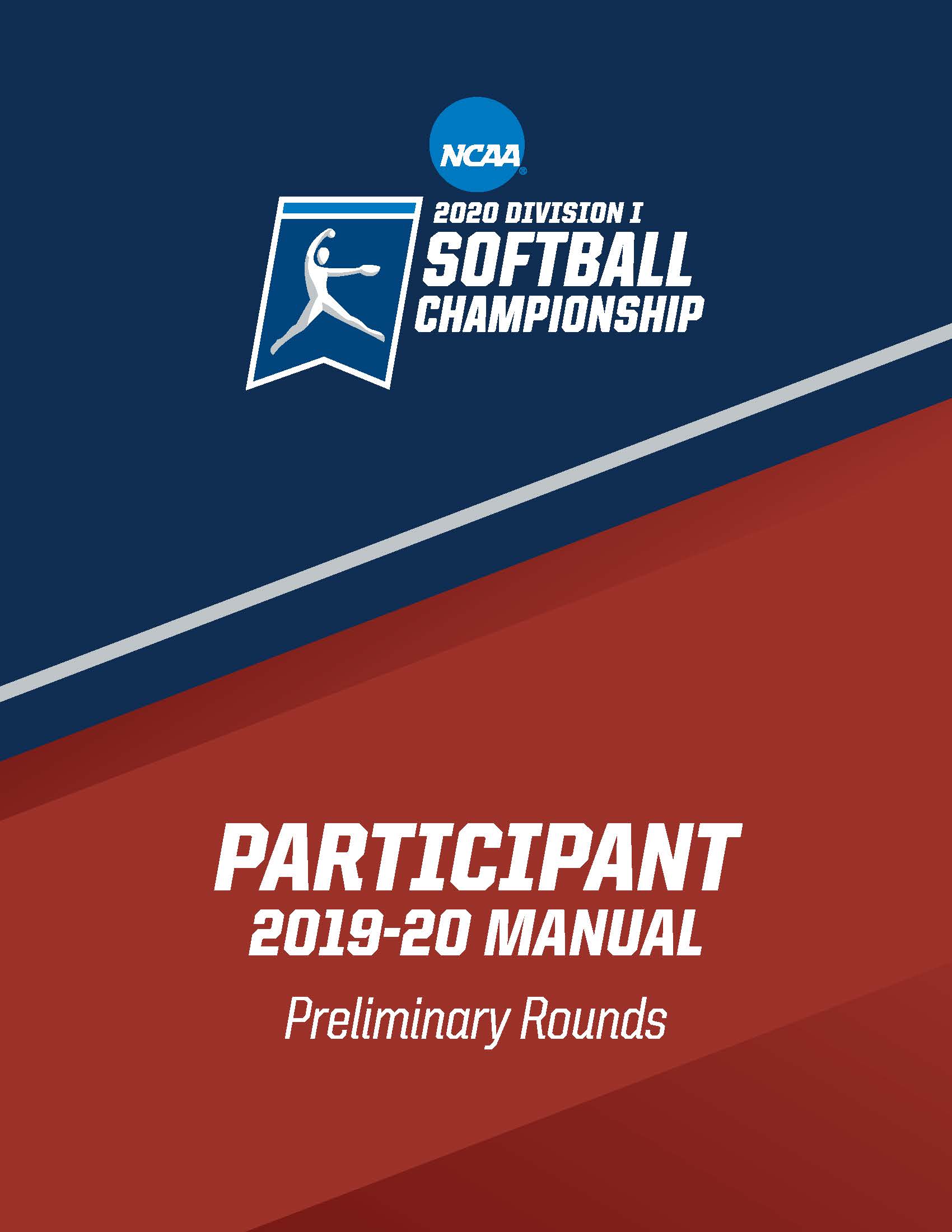 